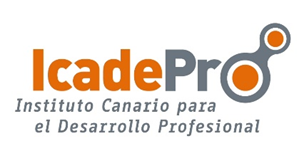 duración	30 horasmodalidad	presencialnivel de acceso	Ningunoobjetivo	Adquirir los conocimientos y habilidades necesarias para maquillar y asesorar estéticamente a las novias. contenido	MÓDULO 1-BOCETOS PREVIOS1.1. Idea base. Combinaciones y armonías.1.2. Adaptación a la piel. 1.3. Adaptación al vestido.1.4. Adaptación al peinado.1.5. Personalización a la novia. MÓDULO 2-APLICACIÓN DE PRODUCTOS2.1. Paso a paso en el maquillaje:  la piel y los acabados.      2.2. Cosméticos decorativos.   2.3. Correcciones imprescindibles.2.4. Cómo realzar la fotogenia.MÓDULO 3-MAQUILLAJE DE NOVIAS3.1. Introducción.3.2. Las herramientas.3.3. La base.3.4. Los ojos.3.4. Los labios.3.5. Las cejas.3.6. Los pómulos y las mejillas. 3.7. Tratamiento de la piel.3.8. Análisis de técnicas de maquillaje.  